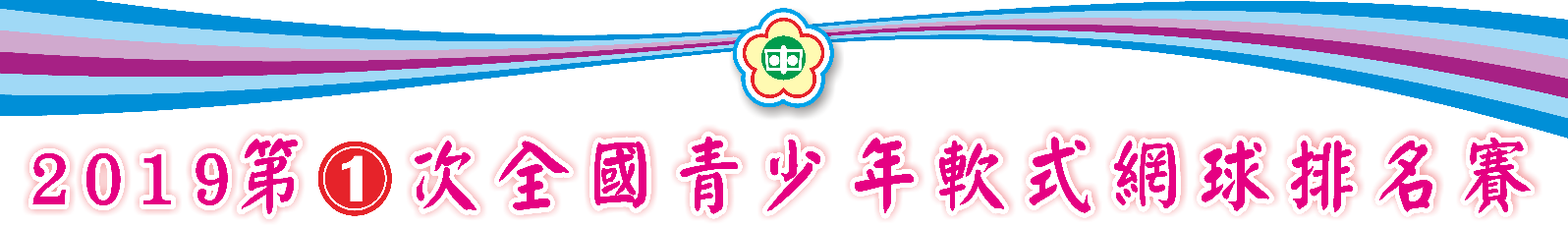 3/29(五)：男女雙打賽3/30(六)：男女雙打賽          男女單打賽3/31(日)：男女單打賽                     【U15女生雙打】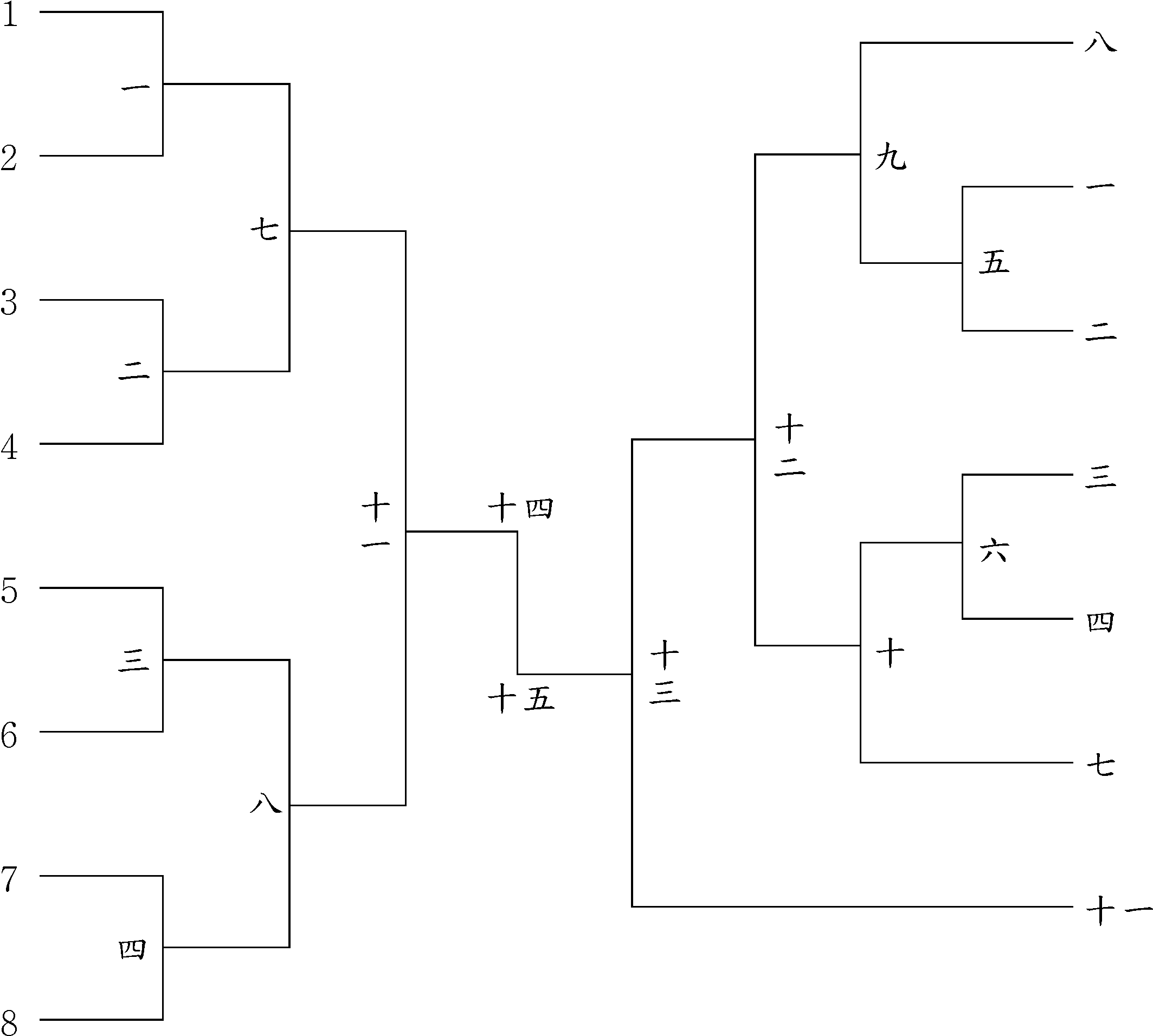                      【U15男生雙打】                     【U18女生雙打】                     【U18男生雙打】【U21女生雙打】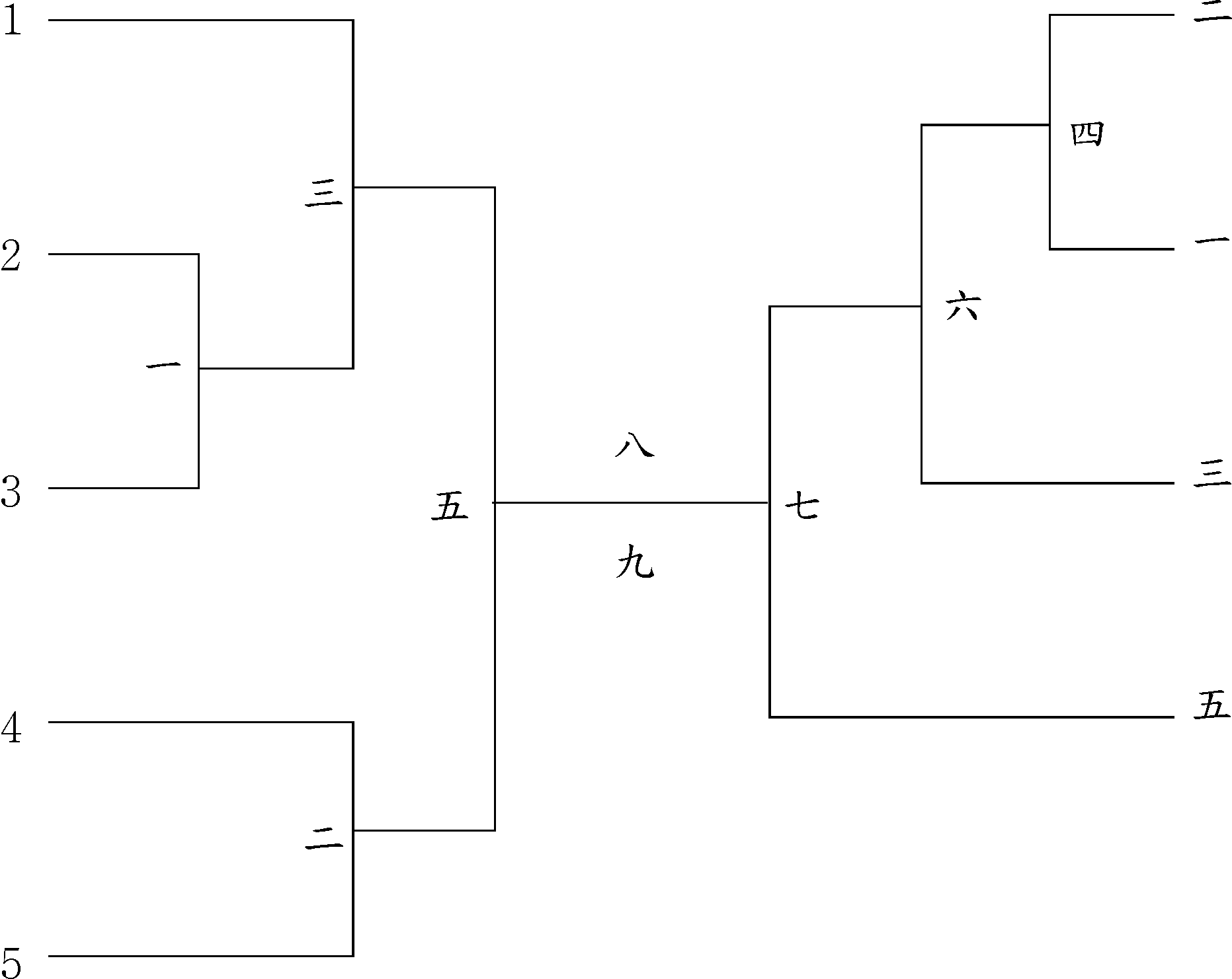                       【U21男生雙打】                     【U15女生單打】                    【U15男生單打】                      【U18女生單打】                     【U18男生單打】【U21女生單打】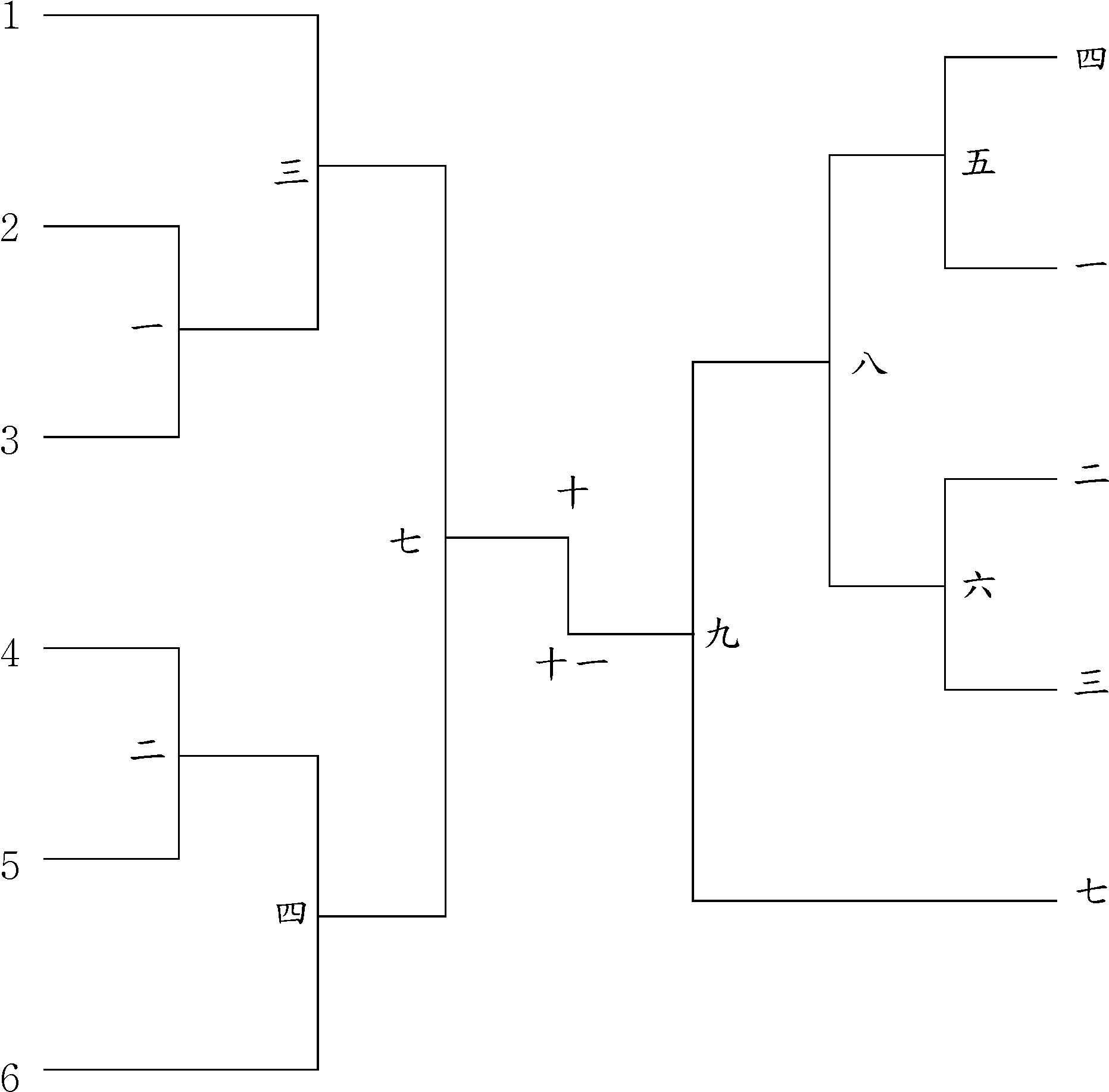                       【U21男生單打】